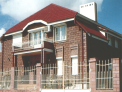 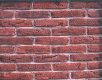 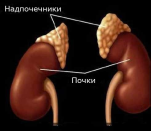 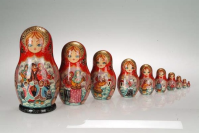 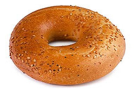 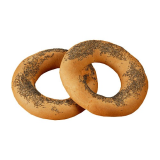  Рисунок 1               рисунок 2               рисунок 3                рисунок 4                                           рисунок 5   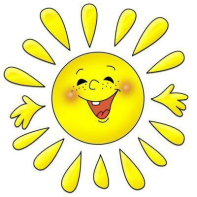 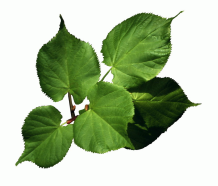 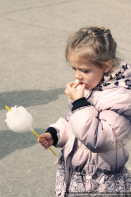                                    Рисунок 7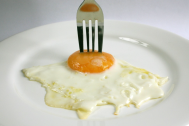 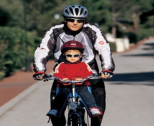                        Рисунок 8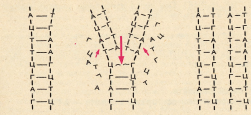 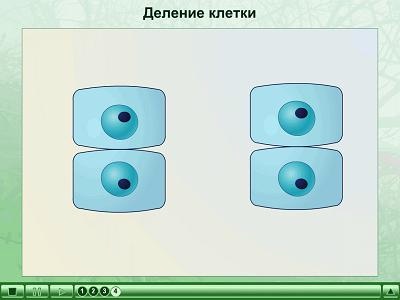 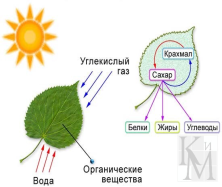 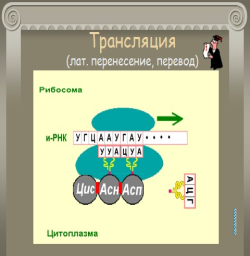 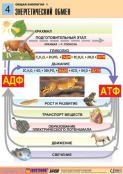                                                  Рисунок 9Поиск рисунков был произведен в системе Интернет, каждый рисунок имеет своего автора.